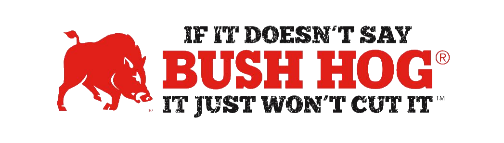 Commonwealth of PA DGS/COSTARSContract No. 4400028311Expiration Date December 31, 2029Contract DetailsContract Name		Ag / Grounds Keeping Type Power Eqpt.Contract Number		4400028311Contract Held By		Bush Hog LLCMultiple Award		YesPO Submission		Bush Hog onlyCoverage Area		Commonwealth of PA, & COSTARS Members.  List of COSTARS members	can be found at http://www.costars.state.pa.us/SearchCOMember.aspxProducts Covered		All Mower Products, Landscape, Construction & Snow Products Freight Terms		FOB Destination, Freight, Set-up and PDI quoted separately.Surcharge			NAWarranty Terms		Standard Bush Hog WarrantyPayment Terms		Not specified, Use of P-Card up to $10,000Price Changes Allowed	No changes required, currently published price book in effect at all times.Term of Contract	Valid From: 01/01/2024 To: 12/31/2025.  	May be renewed for up to 4 additional 1-Year TermsContract PricingPrice Book			Currently published price book always in effect.  No price book submitted.Freight Rates		Bush Hog Current Rates	Volume Discount		Allowable, but none stipulated on contract.Financing			Through DealerTrade-In			Through DealerReturns			Through Dealer